             IN CASE OFWORK RELATED INJURYContact ____________________________ for a treatment authorization form. Go to Brentview Medical. You will receive immediate attention.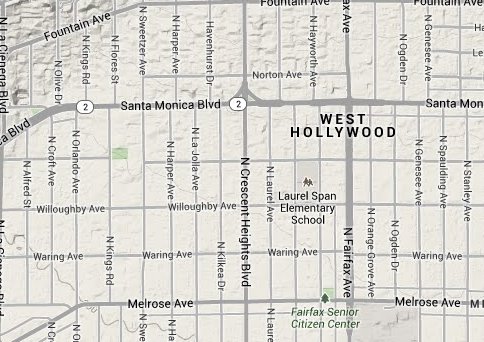  For life threatening emergencies, call 911Office Hours After Office HoursMonday-Friday: 8:00AM-8:00PM Saturday: 9:00AM-4:00PMSunday: 9:00AM-4:00PMCall 323-522-2222 to have the Physician paged or go to the nearest Emergency Room.(Please follow-up at Brentview Medical)